Beste karateka, sportschoolhouder,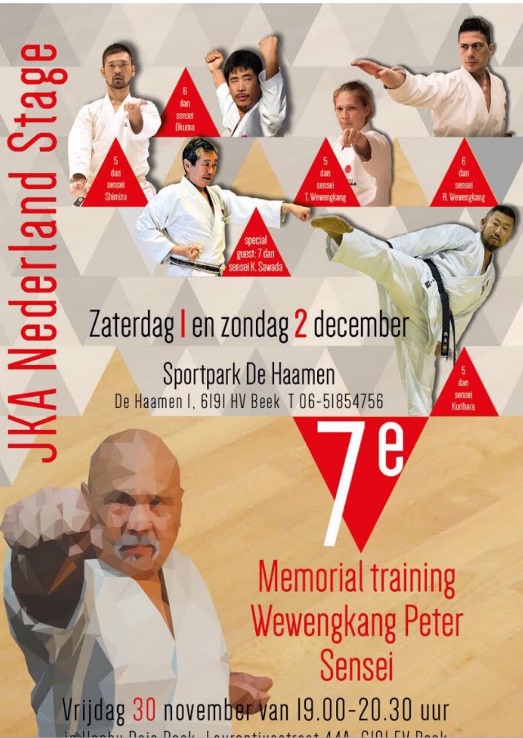 Nog even en het is zover! Onze jaarlijkse stage staat weer voor de deur!Dit jaar hebben we drie sensei’s uit Japan:OKUMA sensei, 6e danSHIMIZU sensei, 5e danKURIHARA sensei, 5e danVan JKA EUROPE:SAWADA sensei, 7e danVan JKA NEDERLAND:Ramon WEWENGKANG sensei, 6e danTamara WEWENGKANG sensei, 5e danWe willen jullie allemaal uitnodigen om deel te nemen aan dit jaarlijkse evenement waarbij de nodige expertise van het JKA karate wordt verspreid.+ 15 jaar:- 15 jaar:JKA leden = (op vertoon van JKA paspoort + GELDIG betaalbewijs)Tot dan! 
Jullie karate team!Trainingstijden en andere activiteiten tijdens dit karate weekend:De jeugdtrainingen worden telkens begeleid, vertaald en ondersteund door onze eigen instructeurs. De eerste training op zaterdag en op zondag wordt er zelfs een jeugdklas gehouden.INSCHRIJFFORMULIER:									Ja! Ik ben erbij en train mee!NAAM:					LEEFTIJD: 			GRAAD:		AANTAL TRAININGEN: 1	2	3	4	5 	(omcirkel het juiste aantal)Bedrag: Deelname feestavond: ja/ nee. Indien ja:      x  15 euro= 				Totaal: 		betaalt op: 		contant/bank:				Indien betaling via de bank, graag naam + memorialstage erbij vermelden. Rekeningnummer JKA Nederland: NL22INGB0004167035 t.n.v Stichting JKA NederlandInschrijfformulier kan via e-mail teruggestuurd worden naar: tamara.jkanederland@gmail.com o.v.v. naam + memorialstageAantal trainingenPrijs JKA lid Niet JKA lid:115,0020,-230,0040,-345,0060,-450,0070,-560,0080,-Aantal trainingenPrijs JKA lidNiet JKA lid:17,5010,-212,5017,50317,5022,50420,0030,-DAG/DATUM TIJDWATLOCATIE/INFOVRIJDAG 30/1119.00-20.30uTraining: vanaf bruine band en 14 jaarDOJO21.15-22.30udiner bij Chinees restaurantDe Chinese Muur in NEERBEEK eigen kosten; 26,50 all-in  p.p.ZATERDAG 1/1210.30-12.00u12.00-13.00u13.00-14.30uTRAINING 1PauzeTRAINING 2SPORTHAL DE HAAMENZATERDAG 1/1215.30-17.00UDAN EXAMENSDOJOZATERDAG 1/1220.00-00.00FEESTAVOND/DINER PARTYIn de HOESKAMER, gemeenschapshuis NEERBEEKKosten 15 euro per persoonVooraf aanmelden en betalenZonder eten is de entree gratisZONDAG 2/1210.30-12.00u12.00-13.00u13.00-14.30uTRAINING 1PauzeTRAINING 2SPORTHAL DE HAAMEN